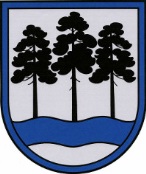 OGRES  NOVADA  PAŠVALDĪBAReģ.Nr.90000024455, Brīvības iela 33, Ogre, Ogres nov., LV-5001tālrunis 65071160, e-pasts: ogredome@ogresnovads.lv, www.ogresnovads.lv PAŠVALDĪBAS DOMES SĒDES PROTOKOLA IZRAKSTS33.Par Ogres novada pašvaldības saistošo noteikumu Nr.19/2021  “Par maznodrošinātas mājsaimniecības ienākumu slieksni Ogres novadā” pieņemšanuSaskaņā ar Administratīvo teritoriju un apdzīvoto vietu likuma pārejas noteikumu 17.punktu 2021.gada pašvaldību vēlēšanās ievēlētā novada dome izvērtē bijušo novadu veidojošo bijušo pašvaldību pieņemtos saistošos noteikumus un pieņem jaunus novada saistošos noteikumus.Jaunizveidotā Ogres novadā šobrīd ir spēkā šādi saistošie noteikumi vai to punkti par maznodrošinātas mājsaimniecības ienākumu sliekšņa noteikšanu, kas ir izvērtējami:Ogres novada pašvaldības 2018.gada 19.aprīļa saistošie noteikumi Nr.8/2018 “Par maznodrošinātas mājsaimniecības statusa noteikšanu un ienākumu un materiālo stāvokli personas atzīšanai par trūcīgu vai maznodrošinātu Ogres novadā”;Ķeguma novada pašvaldības 2021.gada 17.februāra saistošie noteikumi Nr. KND1-6/21/4 “Par maznodrošinātas mājsaimniecības ienākuma slieksni Ķeguma novadā”;Ikšķiles novada pašvaldības 2020.gada 25.marta  saistošo noteikumu Nr.6/2020 “Pašvaldības sociālie pabalsti Ikšķiles novada iedzīvotājiem” 8.punkts;Lielvārdes novada pašvaldības 2021.gada 3.marta  saistošie noteikumiu Nr. 2  “Par maznodrošinātas mājsaimniecības ienākumu slieksni Lielvārdes novada pašvaldībā”.(turpmāk visi kopā – spēkā esošie saistošie noteikumi). Sociālo pakalpojumu un sociālās palīdzības likuma 33.panta trešā daļa nosaka, ka maznodrošinātas mājsaimniecības ienākumu slieksni katra pašvaldība ir tiesīga noteikt ne augstāku par 436 euro pirmajai vai vienīgajai personai mājsaimniecībā un 305 euro pārējām personām mājsaimniecībā, bet ne zemāku par šā panta otrajā daļā noteikto trūcīgas mājsaimniecības ienākumu slieksni.Spēkā esošie saistošie  noteikumi, kuri attiecīgi tiek piemēroti bijušā Ogres, Ikšķiles Ķeguma un Lielvārdes novadu administratīvajās teritorijās, nosaka atšķirīgu maznodrošinātas personas ienākuma slieksni. Izvērtējot spēkā esošos saistošos noteikumus un Ogres novada pašvaldības budžeta iespējas, konstatēts, ka maznodrošinātas mājsaimniecības ienākumu slieksnis Ogres novadā būtu nosakāms 380 euro pirmajai vai vienīgajai personai mājsaimniecībā un 266 euro pārējām personām mājsaimniecībā.Tāpat būtu nosakāms, ka maznodrošinātas mājsaimniecības ienākumu slieksnis uz visu jaunizveidotā Ogres novada administratīvo teritoriju tiks piemērots no 2022.gada 1.janvāra, savukārt spēkā esošie saistošie noteikumi no 2022.gada 1.janvāra zaudēs spēku. Ņemot vērā minēto, ir sagatavots saistošo noteikumu projekts par maznodrošinātas mājsaimniecības ienākumu sliekšņa noteikšanu Ogres novadā. Pamatojoties uz likuma “Par pašvaldībām” 15.panta pirmās daļas 7.punktu, 43.panta trešo daļu un Sociālo pakalpojumu un sociālās palīdzības likuma 33.panta trešo daļu, balsojot: ar 22 balsīm "Par" (Andris Krauja, Artūrs Mangulis, Atvars Lakstīgala, Dace Kļaviņa, Dace Māliņa, Dace Nikolaisone, Dainis Širovs, Dzirkstīte Žindiga, Edgars Gribusts, Gints Sīviņš, Ilmārs Zemnieks, Indulis Trapiņš, Jānis Iklāvs, Jānis Kaijaks, Jānis Lūsis, Jānis Siliņš, Liene Cipule, Mariss Martinsons, Pāvels Kotāns, Raivis Ūzuls, Toms Āboltiņš, Valentīns Špēlis), "Pret" – nav, "Atturas" – nav,Ogres novada pašvaldības dome NOLEMJ:Pieņemt Ogres novada pašvaldības saistošos noteikumus Nr.19/2021  “Par maznodrošinātas mājsaimniecības ienākumu slieksni Ogres novadā”, turpmāk – Noteikumi (pielikumā uz 1 lapas).Ogres novada pašvaldības centrālās administrācijas Juridiskajai nodaļai triju darba dienu laikā pēc Noteikumu parakstīšanas rakstveidā un elektroniskā veidā nosūtīt tos un paskaidrojumu rakstu Vides aizsardzības un reģionālās attīstības ministrijai (turpmāk – VARAM) atzinuma sniegšanai.Ogres novada pašvaldības centrālās administrācijas Komunikācijas nodaļai pēc pozitīva VARAM atzinuma saņemšanas publicēt Noteikumus pašvaldības laikrakstā “Ogrēnietis” un pašvaldības mājaslapā internetā.Ogres novada pašvaldības centrālās administrācijas Kancelejai pēc Noteikumu spēkā stāšanās nodrošināt Noteikumu brīvu pieeju Ogres novada pašvaldības ēkā.Ogres novada pašvaldības pilsētu un pagastu pārvalžu vadītājiem pēc Noteikumu spēkā stāšanās nodrošināt Noteikumu brīvu pieeju  pašvaldības pilsētu un pagastu pārvaldēs.Kontroli par lēmuma izpildi uzdot pašvaldības izpilddirektoram.(Sēdes vadītāja, domes priekšsēdētāja vietnieka G.Sīviņa paraksts)Ogrē, Brīvības ielā 33Nr.92021.gada 23.septembrī 